      КАРАР                                      № 302                                    РЕШЕНИЕ                                                                         «14» март 2023 й.                                                                     «14» марта 2023 г.О внесении изменений в решение Совета сельского поселения Старотураевский  сельсовет муниципального района Ермекеевский район Республики Башкортостан от 22.12.2020 №126 «Об утверждении Положения о бюджетном процессе в сельском поселении Старотураевский сельсовет муниципального района Ермекеевский район Республики БашкортостанВ соответствии с Бюджетным Кодексом Российской Федерации, Федеральным законом от 06.10.2003г. №131-ФЗ «Об общих принципах организации местного самоуправления в Российской Федерации», Федеральным законом от 21.11.2022 №448-ФЗ «О внесении изменений в Бюджетный кодекс Российской Федерации», Законом Республики Башкортостан от 15.07.2005г. № 205-з «О бюджетном процессе в Республике Башкортостан» (с последующими изменениями), руководствуясь Уставом сельского поселения  Старотураевский сельсовет муниципального района  Ермекеевский район Республики Башкортостан, Совет сельского поселения  Старотураевский сельсовет муниципального района Ермекеевский район Республики Башкортостан РЕШИЛ:1. Внести изменения в решение Совета сельского поселения Старотураевский  сельсовет муниципального района Ермекеевский район Республики Башкортостан от 22.12.2020г. №126 «Об утверждении Положения о бюджетном процессе в сельском поселении Старотураевский сельсовет муниципального района Ермекеевский район Республики Башкортостан»:1.  Из п.2 ст.23 Главы 3 исключить:  «и не может превышать 3 процента утвержденного указанным решением общего объема расходов».  2. Настоящее решение обнародовать в установленном порядке и разместить на официальном сайте Администрации сельского поселения  Старотураевский сельсовет муниципального района  Ермекеевский район Республики Башкортостан.3. Настоящее решение вступает в силу со дня его обнародования.4. Контроль за исполнением данного решения возложить на постоянную комиссию Совета по бюджету, налогам, вопросам собственности. Глава сельского поселенияСтаротураевский сельсовет				                    И.А. Исламова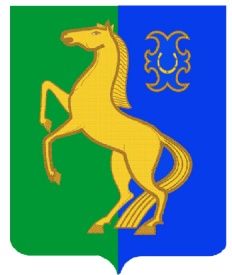 